CENTRO EDUCACIONAL TRÊS MARIAS FACULDADE TRÊ MARIASEDITAL Nº 49 DE 22 DE DEZEMBRO DE 2023SELEÇÃO DE PROFESSORES CONTEUDISTAS AUTÔNOMOS PARA ELABORAÇÃO DE MATERIAL DIDÁTICO PARA DISCIPLINAS A DISTÂNCIA – EADA Diretora Acadêmica da Faculdade Três Marias, a seguir denominada FTM, no uso de suas atribuições regimentais, torna pública a realização do processo de seleção de professores conteudistas, home office, para elaboração de conteúdos e atividades de aprendizagem para disciplinas a distância nos termos que seguem.DO OBJETOEsta chamada tem como objeto a seleção de professores conteudistas para desenvolverem materiais didáticos para a modalidade a distância, de autoria própria e inédita (ver detalhamento das atribuições do professor conteudista no tópico 3 deste edital).DAS DISPOSIÇÕES PRELIMINARESA participação do/a candidato/a implica ciência dos requisitos exigidos para o trabalho de conteudista e tácita aceitação das normas e das condições estabelecidas neste edital em  relação às quais não poderá alegar desconhecimento.O acompanhamento de editais e comunicados referentes a este processo seletivo é de responsabilidade exclusiva do candidato.O/A candidato/a selecionado/a, antes do início das atividades, assinará termo de compromisso que declara:Ciência dos direitos e das obrigações, dos prazos inerentes à qualidade de contrato temporário na função de professor conteudista da FTM;Cessão de direitos autorais em que transfere à FTM todos os direitos de autoria/propriedade do conteúdo produzido, necessários para seu uso e comercialização.Esta seleção será planejada, executada e coordenada por comissão instituída pelo Núcleo de Educação a Distância – NEAD da Faculdade Três Marias.Dúvidas e informações sobre a seleção deverão ser obtidas somente com membros da equipe do NEAD pelo telefone (83) 3507-3705 / 99988-6640 ou pelo e-mail: coord.pedagogiaead@tresmarias.edu.br.DAS ATRIBUIÇÕES DO PROFESSOR CONTEUDISTAAo professor conteudista compete:Elaborar livro(s) para disciplina(s) a distância de autoria própria e inédito(s) para a(s) qual(is) foi selecionado com, no mínimo, 80 e, no máximo, 120 páginas, divididas em 3 unidades, atendendo à ementa e à carga horária descritas neste edital (ver Anexo) e conforme o calendário de produção e as orientações da equipe de design instrucional – DI da instituição;Elaborar atividades avaliativas 3 fóruns - Os fóruns se configuram em atividades reflexivas e subjetivas que partem de uma questão central que se contextualiza a área na qual a disciplina está assentada. Para cada unidade do livro precisa haver uma questão-norteadora para o fórum.3 atividades objetivas - As atividades se configuram de exercícios objetivos e de múltipla escolha com cinco possibilidades de alternativas, ou seja, de letra “A” até a letra “E”, com 10 questões por cada unidade do livro. Se cada livro terá três unidades, cada atividade terá 10 questões somando no final 30 questões sendo elas entregues à parte (não entram na contagem de páginas do livro).Adequar conteúdos, materiais didáticos, mídias e bibliografias utilizados para o desenvolvimento do curso à linguagem da modalidade a distância;Participar de capacitação para conhecimento da metodologia de elaboração de material didático para as modalidades presencial e a distância;Realizar adequações indicadas pela equipe de DI visando adaptações metodológicas (caso necessário, no decorrer do trabalho pedagógico a ser feito no(s) material(is) didático(s), a equipe de DI poderá devolver o livro ao professor conteudista para a resolução de pendências);Estar disponível para possíveis adaptações dos textos em um período de até 12 meses após a entrega do(s) livro(s), atendendo normas e orientações da instituição; Fazer a validação final do(s) material(is) didático(s) após a diagramação;Disponibilidade de tempo para o cumprimento das atividades;Se houver a necessidade de videoaulas para complementar o(s) material(is) didático(s), o conteudista poderá ser convidado para a gravação de um teste, cabendo à faculdade o direito de deliberar sobre a qualidade do vídeo. Caso o conteudista não se sinta confortável para a gravação e/ou o resultado não tenha ficado dentro dos padrões exigidos pela instituição, o NEAD, convidará outro profissional.DO PÚBLICO-ALVOPodem participar desta seleção, professores da FTM e público externo. Os candidatos deverão ter os seguintes requisitos obrigatórios:No mínimo, graduação e especialização na área da disciplina/vaga;Preferível que tenha experiência na elaboração de material didático;Preferível atuar ou ter atuado como docente em Instituição de Ensino Superior na(s) área(s) da(s) disciplina(s) a que estiver se candidatando.DAS VAGAS, DA DOCUMENTAÇÃO E DA INSCRIÇÃOSerá disponibilizada 1 (uma) vaga para cada disciplina que consta na ementa (ver Anexo);O candidato poderá se candidatar para mais de uma disciplina desde que haja compatibilidade entre a sua formação e as áreas estabelecidas;Para efetivar a inscrição, o candidato deverá enviar a seguinte documentação:Curriculum Lattes;Texto de apresentação, com base na ementa da disciplina escolhida, conforme exemplo (ver Anexo);Ficha de inscrição devidamente preenchida (ver Anexo);Enviar para o e-mail coord.pedagogiaead@tresmarias.edu.br.DO VALOR DO PAGAMENTO PELO PRODUTOO professor conteudista receberá:R$ 1.000,00 (um mil reais) bruto, por produto (livro + atividades avaliativas) entregue e com pendências resolvidas, caso tenham sido constatadas durante o período de revisão;R$ 500,00 (quinhentos reais) pela gravação de 4 vídeo aulas (de 8 a 12 minutos cada), sendo uma dessas para apresentação, sua e da disciplina, que integram o material didático. A data de gravação será definida posteriormente. Observações:Caso o conteudista não se sinta confortável para a gravação e/ou o resultado não tenha ficado dentro dos padrões exigidos pela instituição, o NEAD, convidará outro profissional, ao qual será pago o valor de R$ 500,00 bruto pelas gravações;DA SELEÇÃO, DOS RESULTADOS E DA DOCUMENTAÇÃO PARA CONTRATAÇÃOA seleção será realizada por especialistas em EAD e na (s) área(s) da(s) disciplina(s), indicados pelas coordenações de EAD da FTM, que analisarão o(s) currículos e o(s) texto(s) de apresentação da(s) disciplina(s);O       resultado        será        divulgado        no        site        da        FTM<http://www.faculdadetresmarias.edu.br> a partir das 18:00 horas do dia 15/04/2023.PERÍODO ESTABELECIDO PARA O DESEMPENHO DA FUNÇÃOO período para a elaboração do produto será de até 30 (trinta) dias a contar da data da capacitação e da assinatura do termo de compromisso;O desenvolvimento das propostas selecionadas será remunerado na forma de contrato específico de Cessão de Direitos Autorais Patrimoniais em favor da Instituição, para a produção de material didático-científico, nos termos da Lei 9.610/98, sendo transferidos para a instituição os direitos de uso, versão,fracionamento e de atualização do conteúdo, preservados os direitos morais de autoria dos conteudistas e dos revisores de atualização, quando for o caso;O atraso na entrega ou a não aprovação por falta de qualidade dos produtos implicará imediata rescisão do contrato.CRONOGRAMAJoão Pessoa, 22 de dezembro de 2023.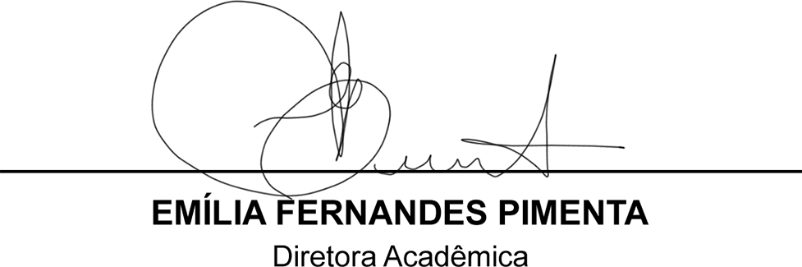 ANEXO I 	          DISCIPLINAS E EMENTAS	 	                      DISCIPLINAS 	LICENCIATURA EM LETRAS PORTUGUÊS EMENTASCENTRO EDUCACIONAL TRÊS MARIAS FACULDADE TRÊS MARIASEDITAL Nº 49, DE 22/12/2023.SELEÇÃO DE PROFESSORES CONTEUDISTAS AUTÔNOMOS PARA ELABORAÇÃO DE MATERIAL DIDÁTICO PARA DISCIPLINAS A DISTÂNCIA - EADDADOS PESSOAISDADOS ACADÊMICOSASSINATURA DO CANDIDATOInscrição21 a 26/12/2023Resultado27/12/2023Capacitação e assinatura de contrato28/12/2023 (das 9:00 às 10:30)Envio das unidades 1, 2 e 3 para correção.24/01/2024Devolutivas das correçõesAté dia 26/01/2024Data final para entrega do material Até 29/01/2024NDisciplinaCH1Crítica Literária602Linguística II603Latim604Sintaxe da Língua Portuguesa60DISCIPLINA: CRÍTICA LITERÁRIADISCIPLINA: CRÍTICA LITERÁRIAEmenta: A crítica literária do século XIX. A história da crítica e a crítica literária doséculo XX e XXI. A estilística, suas correntes, pressupostos e principais autores. Oformalismo russo: seus pressupostos básicos e prática analítica. O New Criticism:seus pressupostos básicos e prática analítica. O Estruturalismo: seus pressupostosbásicos e prática analítica. Estéticas da recepção e do efeito. A Semiótica literária.A análise sociológica da literatura. Outras abordagens: crítica temática, psicanálisee literatura, literatura e mito, leituras culturalistas, ecocrítica. A crítica literária noBrasil: critério sincrônico e critério diacrônico.Ementa: A crítica literária do século XIX. A história da crítica e a crítica literária doséculo XX e XXI. A estilística, suas correntes, pressupostos e principais autores. Oformalismo russo: seus pressupostos básicos e prática analítica. O New Criticism:seus pressupostos básicos e prática analítica. O Estruturalismo: seus pressupostosbásicos e prática analítica. Estéticas da recepção e do efeito. A Semiótica literária.A análise sociológica da literatura. Outras abordagens: crítica temática, psicanálisee literatura, literatura e mito, leituras culturalistas, ecocrítica. A crítica literária noBrasil: critério sincrônico e critério diacrônico.Bibliografia Básica:OLIVEIRA, Silvana. Teoria e crítica literária. Curitiba: Intersaberes, 2020. [livroeletrônico]SILVA, Débora Teresinha Mutter da. et al. Crítica literária. Curitiba: Intersaberes,2017. [livro eletrônico]LIPPE, Eliza Márcia Oliveira. Introdução à crítica literária. São Paulo: Pearson,2018. [livro eletrônico]MEDVIEDEV, Pável Nikoláievintch. Método Formal Nos Estudos Literários, O -Introdução Crítica A Uma Poética Sociológica. São Paulo: Contexto, 2012. [livroeletrônico]Bibliografia Básica:OLIVEIRA, Silvana. Teoria e crítica literária. Curitiba: Intersaberes, 2020. [livroeletrônico]SILVA, Débora Teresinha Mutter da. et al. Crítica literária. Curitiba: Intersaberes,2017. [livro eletrônico]LIPPE, Eliza Márcia Oliveira. Introdução à crítica literária. São Paulo: Pearson,2018. [livro eletrônico]MEDVIEDEV, Pável Nikoláievintch. Método Formal Nos Estudos Literários, O -Introdução Crítica A Uma Poética Sociológica. São Paulo: Contexto, 2012. [livroeletrônico]Bibliografia Complementar: DURÃO, Fabio Akcelrud. Teoria (literária) americana: uma introdução crítica. Riode Janeiro: Autores Associados, 2017. [livro eletrônico]MIRANDA, Simão de. Oficina de criação literária: Como ensinar saberes esabores da leitura e da escrita. São Paulo: Papirus, 2020. [livro eletrônico]WELLIAMS, James. Pós-estruturalismo. São Paulo: Vozes, 2013. [livro eletrônico]MENDONÇA, Daniel De. Pós-estruturalismo e teoria do discurso: em torno deErnesto Laclau. Porto Alegre: EdiPUC-RS, 2016. [livro eletrônico]Bibliografia Complementar: DURÃO, Fabio Akcelrud. Teoria (literária) americana: uma introdução crítica. Riode Janeiro: Autores Associados, 2017. [livro eletrônico]MIRANDA, Simão de. Oficina de criação literária: Como ensinar saberes esabores da leitura e da escrita. São Paulo: Papirus, 2020. [livro eletrônico]WELLIAMS, James. Pós-estruturalismo. São Paulo: Vozes, 2013. [livro eletrônico]MENDONÇA, Daniel De. Pós-estruturalismo e teoria do discurso: em torno deErnesto Laclau. Porto Alegre: EdiPUC-RS, 2016. [livro eletrônico]DISCIPLINA: LINGUÍSTICA IIDISCIPLINA: LINGUÍSTICA IIEmenta:Noções de linguística textual e análise do discurso. A virada linguísticopragmática.Introdução ao estudo de teorias enunciativas e discursivas queContemplem as relações entre linguagem, subjetividade e contexto. O discurso doSujeito em interação, a dinamicidade das interlocuções e as relações interpessoais.Tendências da Linguística contemporânea no Brasil.Ementa:Noções de linguística textual e análise do discurso. A virada linguísticopragmática.Introdução ao estudo de teorias enunciativas e discursivas queContemplem as relações entre linguagem, subjetividade e contexto. O discurso doSujeito em interação, a dinamicidade das interlocuções e as relações interpessoais.Tendências da Linguística contemporânea no Brasil.Bibliografia Básica:BATTISTI, Elisa; OTHERO, Gabriel; FLORES, Valdir do Nascimento. Conceitosbásicos de linguística: Sistemas conceituais São Paulo: Contexto, 2021. [livroeletrônico].JESUS, Klabyr Wanderson Cristovão de. Linguística textual: princípios teóricos epráticos Curitiba: InterSaberes, 2019. [livro eletrônico]MARTELOTTA, Mário Eduardo. Manual de Linguística. São Paulo: Contexto,2008. [livro eletrônico].FIORIN, José Luiz (org.) Introdução à Linguística. São Paulo: Contexto, 2010.[livro eletrônico].Bibliografia Básica:BATTISTI, Elisa; OTHERO, Gabriel; FLORES, Valdir do Nascimento. Conceitosbásicos de linguística: Sistemas conceituais São Paulo: Contexto, 2021. [livroeletrônico].JESUS, Klabyr Wanderson Cristovão de. Linguística textual: princípios teóricos epráticos Curitiba: InterSaberes, 2019. [livro eletrônico]MARTELOTTA, Mário Eduardo. Manual de Linguística. São Paulo: Contexto,2008. [livro eletrônico].FIORIN, José Luiz (org.) Introdução à Linguística. São Paulo: Contexto, 2010.[livro eletrônico].Bibliografia Complementar:GIL, Beatriz Daruj; CARDOSO, Elis de Almeida; CONDÉ, Valéria Gil Modelos de.Análise Linguística. São Paulo: Contexto, 2009. [livro eletrônico].NORMAND, Claudine. Convite à Linguística. São Paulo: Contexto, 2009. [livroeletrônico].PEREIRA, Regina Celi; ROCA, Pilar (orgs.) Linguística Aplicada: um caminho comdiferentes acessos. São Paulo: Contexto, 2009. [livro eletrônico].KOCH, Ingedore Villaça. Introdução A Linguística Textual:Trajetória E GrandesTemas. São Paulo: Contexto, 2010. [livro eletrônico].FIORIN, José Luiz (org.)Bibliografia Complementar:GIL, Beatriz Daruj; CARDOSO, Elis de Almeida; CONDÉ, Valéria Gil Modelos de.Análise Linguística. São Paulo: Contexto, 2009. [livro eletrônico].NORMAND, Claudine. Convite à Linguística. São Paulo: Contexto, 2009. [livroeletrônico].PEREIRA, Regina Celi; ROCA, Pilar (orgs.) Linguística Aplicada: um caminho comdiferentes acessos. São Paulo: Contexto, 2009. [livro eletrônico].KOCH, Ingedore Villaça. Introdução A Linguística Textual:Trajetória E GrandesTemas. São Paulo: Contexto, 2010. [livro eletrônico].FIORIN, José Luiz (org.)DISCIPLINA: LATIMDISCIPLINA: LATIMEmenta:Contextos sócio-históricos de uso da língua latina das origens desta aosdias atuais. As variedades culta e vulgar da língua latina. Morfossintaxe latina.Relação entre a estrutura morfossintática das línguas latina e portuguesa. Tradução de textos diversos.Ementa:Contextos sócio-históricos de uso da língua latina das origens desta aosdias atuais. As variedades culta e vulgar da língua latina. Morfossintaxe latina.Relação entre a estrutura morfossintática das línguas latina e portuguesa. Tradução de textos diversos.Bibliografia Básica: MIOTTI, Charlene Martins; FORTES, Fábio. Língua latina. São Paulo: Pearson,2016. [livro eletrônico].REZENDE, Antônio Martinez de; BIANCHET, Sandra Braga. Dicionário do latimessencial. São Paulo: Autentica, 2014. [livro eletrônico]CAPUTO, Angelo Renan; PRUNZEL, Clóvis. Latim básico. Curitiba: InterSaberes,2012. [livro eletrônico]MORE, Thomas. Utopia - Bilíngue (Latim-Português). São Paulo: Autentica, 2019.[livro eletrônico]Bibliografia Básica: MIOTTI, Charlene Martins; FORTES, Fábio. Língua latina. São Paulo: Pearson,2016. [livro eletrônico].REZENDE, Antônio Martinez de; BIANCHET, Sandra Braga. Dicionário do latimessencial. São Paulo: Autentica, 2014. [livro eletrônico]CAPUTO, Angelo Renan; PRUNZEL, Clóvis. Latim básico. Curitiba: InterSaberes,2012. [livro eletrônico]MORE, Thomas. Utopia - Bilíngue (Latim-Português). São Paulo: Autentica, 2019.[livro eletrônico]Bibliografia Complementar: BOSCHIERO, Irene Cristina. Língua e cultura latina: uma introdução Curitiba:InterSaberes, 2020. [livro eletrônico]VALENZA, Giovanna Mazzaro; BOSCHIERO, Irene Cristina. Língua e culturalatina. Curitiba: Contentus, 2020. [livro eletrônico].RAPAPORT, Ruth. Comunicação e Tecnologia no Ensino de Línguas.Curitiba: IBPEX, 2018. [livro eletrônico].Elaine Mateus, Juliana Reichert Assunção Tonelli. Diálogos (im)pertinentes entreformação de professores e aprendizagem de línguas. São Paulo: Blucher, 2017.[livro eletrônico].GOUVEA JÚNIOR, Márcio Meirelles. Medeias latinas. São Paulo: Autentica, 2014.[livro eletrônico]Bibliografia Complementar: BOSCHIERO, Irene Cristina. Língua e cultura latina: uma introdução Curitiba:InterSaberes, 2020. [livro eletrônico]VALENZA, Giovanna Mazzaro; BOSCHIERO, Irene Cristina. Língua e culturalatina. Curitiba: Contentus, 2020. [livro eletrônico].RAPAPORT, Ruth. Comunicação e Tecnologia no Ensino de Línguas.Curitiba: IBPEX, 2018. [livro eletrônico].Elaine Mateus, Juliana Reichert Assunção Tonelli. Diálogos (im)pertinentes entreformação de professores e aprendizagem de línguas. São Paulo: Blucher, 2017.[livro eletrônico].GOUVEA JÚNIOR, Márcio Meirelles. Medeias latinas. São Paulo: Autentica, 2014.[livro eletrônico]DISCIPLINA: SINTAXE DA LÍNGUA PORTUGUESADISCIPLINA: SINTAXE DA LÍNGUA PORTUGUESAEmenta:Apresentação da relação morfologia e sintaxe. Propostas de classificaçãoDas palavras sob as perspectivas estruturalista e gerativa. Articulação deComponentes gramaticais sob influência da interpretação semântica. Funçõessintáticas nas orações simples; estruturação sintagmática. Funções sintáticas nasorações complexas; Estruturas arbóreas. Relações morfossintáticas entre asclasses: substantivo, adjetivo, pronome, artigo, numeral, verbo, advérbio;abordagens tradicional, estruturalista e gerativista. Morfossintaxe dos conectivos;marcadores discursivos. Morfossintaxe do período composto; coordenação;subordinação; período misto; lacunas da classificação tradicional; nova proposta declassificação das orações. Aplicação morfossintática de elementos de coesão ecoerência textuais; aplicação na perspectiva da linguística textual: acorreferenciação; elementos determinantes da coesão e da coerência textuais;Construção de sentidos no texto.Ementa:Apresentação da relação morfologia e sintaxe. Propostas de classificaçãoDas palavras sob as perspectivas estruturalista e gerativa. Articulação deComponentes gramaticais sob influência da interpretação semântica. Funçõessintáticas nas orações simples; estruturação sintagmática. Funções sintáticas nasorações complexas; Estruturas arbóreas. Relações morfossintáticas entre asclasses: substantivo, adjetivo, pronome, artigo, numeral, verbo, advérbio;abordagens tradicional, estruturalista e gerativista. Morfossintaxe dos conectivos;marcadores discursivos. Morfossintaxe do período composto; coordenação;subordinação; período misto; lacunas da classificação tradicional; nova proposta declassificação das orações. Aplicação morfossintática de elementos de coesão ecoerência textuais; aplicação na perspectiva da linguística textual: acorreferenciação; elementos determinantes da coesão e da coerência textuais;Construção de sentidos no texto.Bibliografia Básica:CAMARA JR., Joaquim Mattoso. Estrutura da língua portuguesa. 34. ed. Petrópolis,RJ: Vozes, 2001.NEVES, Maria Helena Moura. A gramática funcional. São Paulo: Martins Fontes,1997.BECHARA, Evanildo. Moderna gramática portuguesa. Rio de Janeiro: Lucerna,2003.Bibliografia Básica:CAMARA JR., Joaquim Mattoso. Estrutura da língua portuguesa. 34. ed. Petrópolis,RJ: Vozes, 2001.NEVES, Maria Helena Moura. A gramática funcional. São Paulo: Martins Fontes,1997.BECHARA, Evanildo. Moderna gramática portuguesa. Rio de Janeiro: Lucerna,2003.Bibliografia Complementar:CARONE, Flávia de Barros. Morfossintaxe. 7 ed. São Paulo: Ática, 1998.FIORIN, José Luiz (org.). Introdução à linguística: princípios de análise. v.2. 5 ed.São Paulo: Contexto, 2012.MACAMBIRA José Rebouças. A estrutura morfo-sintática do português: aplicaçãodo estruturalismo linguístico. São Paulo: Pioneira, 1987.PERINI, Mário A. Gramática descritiva do português. 3. ed. São Paulo: Ática, 1998.SOUSA-E-SILVA, Maria Cecília Pérez de; KOCH, Ingedore Villaça. LinguísticaAplicada ao Português: morfologia. 18. ed. São Paulo: Cortez, 2011.Bibliografia Complementar:CARONE, Flávia de Barros. Morfossintaxe. 7 ed. São Paulo: Ática, 1998.FIORIN, José Luiz (org.). Introdução à linguística: princípios de análise. v.2. 5 ed.São Paulo: Contexto, 2012.MACAMBIRA José Rebouças. A estrutura morfo-sintática do português: aplicaçãodo estruturalismo linguístico. São Paulo: Pioneira, 1987.PERINI, Mário A. Gramática descritiva do português. 3. ed. São Paulo: Ática, 1998.SOUSA-E-SILVA, Maria Cecília Pérez de; KOCH, Ingedore Villaça. LinguísticaAplicada ao Português: morfologia. 18. ed. São Paulo: Cortez, 2011.NOME COMPLETO:NOME COMPLETO:TELEFONE:TELEFONE:NATURALIDADE:NACIONALIDADE:CPF:RG:DATA DE NASCIMENTO:DATA DE NASCIMENTO:ENDEREÇO:ENDEREÇO:E-MAIL:E-MAIL:GRADUAÇÃO:TITULAÇÃO:RELACIONAR AS PÓS-GRADUAÇÕES:EXPERIÊNCIA DOCENTE NO ENSINO SUPERIOR? Sim ( ) Não( )Quanto tempo?EXPERIÊNCIA NA ELABORAÇÃO DE CONTEÚDO? Sim ( ) Não( )Quanto tempo?EXPERIÊNCIA NA GRAVAÇÃO DE AULAS ? Sim ( ) Não( )DISCIPLINA QUE DESEJA CONCORRER?